БДОУ города Омска «Центр развития ребенка - детский сад №302»План работы участника ОО РИП - ИнКО «Успешный дошкольник»бренд «Одарённый дошкольник» на 2022 годКоординатор от ИРООО:1. Костюченко А.А.Координаторы ОО (ФИО, должность):Рахвалова Надежда Анатольевна, старший воспитатель (основное здание)Воробьева Людмила Александровна, старший воспитатель (филиал)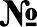 п/пСодержаниедеятельностиСрокиОтветственныеисполнителиРезультаты1Создание рабочейгруппы ДОУ и организация её деятельности04.03.2022заведующий,старшие воспитатели, педагогический активприказ осоздании рабочей группы ДОО2 Организация    работы РИП — ИнКО«Успешный дошкольник» в 2022 году10.03.2022Старшие воспитателиРахвалова Н.А.Воробьева  Л.А.педагогический активПротоколы заседания3Заседание рабочей группы для обсуждения плана работы по выполнению технического задания РИП-ИнКО.ежемесячноСтаршие воспитателиРахвалова Н.А.Воробьева Л.А.Протоколы заседания4Обновление вкладкидо 31.03.2022 гответственный заРИП-ИнКО на сайте своейсетевоеИнформацион-ОО на текущий год на основе рекомендаций иинформационно-наярегулярное освещениеобразовательноеоткрытость,деятельности ОО повзаимодействиеповышениевыполнению техническогокачествазадания: - наличие вкладки РИП- ИнКО на сайте своей ООобразователь-ных услуг- отражение актуальнойинформации о деятельностиучастника РИП-ИнКОна текущий год на вкладке РИП- ИнКО сайта ОО5Работа на портале РИП- ИнКО, размещение:- плана деятельности ОО- результатов егореализации  (новости опроведении мероприятий) всоответствующих разделах:«Деятельность участниковРИП-ИнКО»до 31.03.2022 ответственный засетевоеинформационно-образовательноевзаимодействиеИнформационная открытость,повышениекачестваобразовательных услугУчастие в установочномсеминаре02.03.2022Старшие воспитателиРахвалова Н.А.Воробьева Л.А.6Семинар - практикум по разработке и реализации дидактических игр, направленных на развитие предпосылок одаренности у детей дошкольного возраста23.03.2022Старшие воспитателиРахвалова Н.А.Воробьева Л.А.Размещение информации на портале РИП-ИнКО(фотоотчет)7Разработка методическихрекомендаций по разработке и проведению дидактических игр, направленныхразвитие предпосылок одаренности у детей дошкольного возрастаапрель 2022гСтаршие воспитателиРахвалова Н.А.Воробьева Л.А., рабочая группародителиВыполнение ТЗ РИП- ИнКО8Разработка презентации материалов для реализации Case Box дидактических игр апрель 2022г.Старшие воспитатели Рахвалова Н.А. Воробьева Л.А. рабочая грyппa, воспитатели, родителиВыполнение ТЗ РИП- ИнКО9Педчас «Эффективность применения дидактических игр в образовательном процессе в условиях реализации ФГОС»апрельСтаршие воспитатели Рахвалова Н.А. Воробьева Л.А. рабочая гpyппaРазмещение информации на портале РИП-ИнКО(фотоотчет)10Кластер «Применение дидактических игр для развития предпосылок одаренности дошкольников»( с приглашением педагогов из других БДОУ ЛАО)Старшие воспитатели Рахвалова Н.А. Воробьева Л.А. рабочая гpyппaРазмещение информации на портале РИП-ИнКО(фотоотчет)11Совместная  разработка с БПОУ ОО «Омский государственный колледж управления и профессиональных технологий» дидактических игр, способствующих развитию предпосылок одаренности дошкольниковМарт - майСтаршие воспитатели Рахвалова Н.А. Воробьева Л.А. рабочая гpyппa, представители БПОУ ОО «Омский государственный колледж управления и профессиональных технологий»Размещение информации на портале РИП-ИнКО(фотоотчет)12Участие в16-20.05.2022старшиеПубликацияМежрегиональнойвоспитатели,статьи внаучно-практическойрабочая гpyппaсборникеконференцииНПК/подготов«Тенденции развитияка материаловобразования XXI века:дляформирование навыковвыступлениябудущего» - участие вна секциисекции HПK13Проведение дидактических игр, направленныхразвитие предпосылок одаренности у детей дошкольного возраста в ДОУАпрель- май 2022Педагоги ДОУФотоотчет и размещение на портале РИП- ИнКо14Бренд-сессия попредставлению проектаинновационныхпродуктов01.06.2022старшие воспитатели,рабочая группа,ответственный засетевое информационно- образовательноевзаимодействиекорректировкасодержания15Организация участия в региональном этапе Международной ярмарки социально-педагогических инноваций - 2022 участников РИП-ИнКО «Успешный дошкольник»старшие воспитатели-участие вмероприятиях- подготовка материалов;Представление результатов реализованного проекта16Семинар попредставлениюинновационныхпродуктов09.11.2022старшие воспитатели,Педагоги ДОУкорректировкасодержания17Мониторингэффективности11- 22.102022  г.на портале РИП-ИнКОПодведениеитогов, выявление проблемногополя18Участие в XIV Форуме участников РИП-ИнКО12-16.12.2022  Старшие воспитателиответственный запредставление паспорта инновационно-сетевоего продукта.информационно-образовательноевзаимодействие